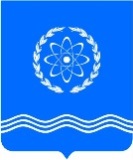 				ОБНИНСКОЕ  ГОРОДСКОЕ  СОБРАНИЕГОРОДСКОГО ОКРУГА «ГОРОД ОБНИНСК»П Р О Т О К О Л  № 48г. Обнинск 									от 11 декабря 2018 годаПредседательствующий: Викулин В.В. –   Глава городского самоуправления,							Председатель городского Собрания.Присутствовали депутаты городского Собрания:Наволокин В.В. – заместитель Председателя городского Собрания,Сошников М.А. – заместитель Председателя городского Собрания.Отсутствовали депутаты городского Собрания:Березнер Л.А., Гуров З.Р., Сергеева Л.А., Плашкевич В.Е.Приглашены:Шапша В.В. – глава Администрации города;Ананьев Г.Е. – заместитель главы Администрации города по экономическому развитию; Башкатова К.С. – заместитель главы Администрации города по вопросам управления делами;Козлов А.П. – заместитель главы Администрации города по градостроительным вопросам; Лежнин В.В. – заместитель главы Администрации города по вопросам городского хозяйства;Попова Т.С. – заместитель главы Администрации города по социальным вопросам;Еремина А.В. – начальник Управления городского хозяйства Администрации города;Коновалова Л.И. – начальник Управления финансов Администрации города;Шаванова Т.В. – заместитель начальника Управления финансов Администрации города;Волнистова Т.В. – начальник Управления общего образования Администрации города; Жарский В.А. - начальник Управления социальной защиты населения Администрации города;Помещикова С.А. – начальник правового Управления Администрации города;Максимова Г.К. – начальник отдела тарифной политики Администрации города;Черныш Н.В. – начальник отдела экономической политики Администрации города;Артемьев Г.Ю. – председатель Контрольно-счетной палаты;Разина И.С. – заместитель председателя Контрольно-счетной палаты;Гульчак П.М. – прокурор города Обнинска;Бондаренко И.В. – главный врач КБ № 8.Представители средств массовой информации.ПроектПОВЕСТКА ДНЯ:О бюджете города Обнинска на 2019 год и плановый период 2020 и 2021 годов Коновалова Л.И. – начальник управления финансов  Администрации города Пахоменко  К.В. –  председатель комитета по бюджету, финансам и  налогамО внесении изменений в Положение «О земельном налоге в городе Обнинске», утвержденное решением городского Собрания от 18.11.2005 № 05-02  Пахоменко  К.В. –  председатель комитета по бюджету, финансам и  налогамАнаньев Г.Е. – заместитель главы Администрации города по экономическому развитиюО внесении изменений в решение Обнинского городского Собрания от 28.11.2017 № 03-34 «Об установлении налога на имущество физических лиц»Пахоменко  К.В. –  председатель комитета по бюджету, финансам и  налогамАнаньев Г.Е. – заместитель главы Администрации города по экономическому развитиюО согласовании проекта постановления Губернатора Калужской области «Об установлении предельных (максимальных) индексов изменения размера вносимой гражданами платы за коммунальные услуги в муниципальных образованиях Калужской области на 2019 год» Анциферов Р.Г.  – председатель комитета по жилищно-коммунальным услугамМаксимова Г.К.  – начальник отдела тарифной политикиО присвоении наименований микрорайону и улицамНарусов М. А. – председатель  комитета по законодательству и местному  самоуправлениюБашкатова К.С. –  заместитель главы Администрации города по  вопросам  управления деламиО направлении депутатов Обнинского городского Собрания в состав рабочей группы по вопросам реализации региональной программы капитального ремонта общего имущества в многоквартирных домах, расположенных на территории муниципального образования «Город Обнинск»Викулин В.В. – Глава городского самоуправления, Председатель городского СобранияО направлении депутата Обнинского городского Собрания в Комиссию по оценке эффективности внутреннего обеспечения соответствия  требованиям антимонопольного законодательстваВикулин В.В. – Глава городского самоуправления, Председатель городского Собрания Разное: ВИКУЛИН В.В. открыл заседание городского Собрания и поприветствовал всех присутствующих. Предложил принять повестку дня за основу. Поставил это предложение на голосование.ГОЛОСОВАЛИ: «за» - 26, «против» - 0, «воздержались» - 0.ВИКУЛИН В.В. спросил, есть ли дополнения  и предложения в повестку дня. Дополнений и предложений от депутатов не поступило. Предложил проголосовать за повестку дня в целом.ГОЛОСОВАЛИ: «за» - 26, «против» - 0, «воздержались» - 0.1.СЛУШАЛИ: КОНОВАЛОВУ Л.И. по первому вопросу повестки заседания городского Собрания «О бюджете города Обнинска на 2019 год и плановый период 2020 и 2021 годов».КОНОВАЛОВА Л.И. доложила, что в основные характеристики бюджета города на 2019 год и плановый период 2020-2021 годов, утвержденные в первом чтении, изменения не вносятся.В процессе рассмотрения и обсуждения бюджета города в комитетах городского Собрания и с главой Администрации города был внесен ряд поправок и изменений.Изменения межбюджетных трансфертов отражены в приложения № 10 «Объемы межбюджетных трансфертов, получаемых из федерального и областного бюджетов в 2019 году» и № 11 «Объемы межбюджетных трансфертов, получаемых из федерального и областного бюджетов в плановом периоде 2020 и 2021 годов» к проекту решения.Увеличен объем ассигнований муниципального дорожного фонда на суммы субсидий и иных межбюджетных трансфертов, передаваемых из областного дорожного фонда, и на сумму изменения поступлений акцизов за счет увеличения нормативов отчислений в местный бюджет. Муниципальный дорожный фонд утверждается в суммах на 2019 год –  148 817 тыс. рублей.  Объем бюджетных ассигнований на исполнение публичных нормативных обязательств на 2019 год увеличен на 32 075 тыс. рублей (за счет изменения межбюджетных трансфертов).За счет уточнения объемов софинансирования  субсидии из федерального бюджета на сохранение и развитие инфраструктуры наукограда, направляемой на строительство хозфекального коллектора, увеличиваются расходы на общую сумму 5 020,4 тыс. рублей:- дополнительные меры поддержки деятельности учреждений общего образования (на охрану) - 4 486 943,00 рублей;- проведение оздоровительных смен для граждан пожилого возраста и инвалидов и Организация прохождения курса реабилитации граждан с нарушением функций опорно-двигательного аппарата по 200 000,00 рублей;- софинансирование на строительство детских дошкольных учреждений - 133 457,00 рублей.Общий объем доходов бюджета города на 2019 год прогнозируется в объеме 4 млрд. 072  млн.  рублей, на 2020 год – 4 млрд. 029 млн. рублей; на 2021 год –   4 млрд. 406 млн. рублей.Общий объем расходов на 2019 год планируется  в сумме  4 млрд. 247 млн. рублей.Дефицит бюджета города в 2019 году прогнозируется в размере 175 млн. рублей. Дефицит бюджета города на 2020 год – 87 млн. рублей; на 2021 – 63 млн. рублей.Бюджет города на 2019 год и плановый период 2020 и 2021 годов, как и в прежние годы, имеет социальную направленность.На финансирование социальной сферы в 2019 году направляется 2 млрд. 931 млн. рублей или 69% расходов бюджета города. На жилищно-коммунальное и дорожное хозяйство – 833 млн. рублей или 20%, прочие расходы составят около 11% или 482 млн. рублей.На реализацию  национальных проектов, направленных на выполнение задач, поставленных в Указе Президента Российской Федерации от 07.05.2018 № 204 «О национальных целях и стратегических задачах развития Российской Федерации на период до 2024 года» в 2019 году в бюджете города предусмотрено 439,5 млн. рублей в том числе:- строительство ДДУ – 174,3 млн. рублей;- строительство дорог – 68,6 млн. рублей;- ремонт дорог – 77,5 млн. рублей;- выплаты на 1-го и 3-го ребенка – 93,8 млн. рублей;- формирование современной городской среды – 25,3 млн. рублей.Расходная часть бюджета города сформирована в рамках муниципальных программ муниципального образования «Город Обнинск» и непрограммных направлений расходов. В городе утверждены 15 муниципальных  программ.Объем расходов в рамках муниципальных программ составит в 2019 году около 85,2%, в 2020 году  - 86,6%, в 2021 году – 86,8%.На программы социальной сферы в бюджете 2019 года направляется 2 млрд. 836 млн. рублей.В структуру программ социального комплекса входит 5 программ, три из них включают подпрограммы:- муниципальная программа «Развитие системы образования города Обнинска» - 1 млрд. 681 млн. рублей;- муниципальная программа «Развитие культуры города Обнинска» - 323 млн. рублей;- муниципальная программа «Молодежь города Обнинска»  - 8  млн. рублей;- муниципальная программа «Развитие физической культуры и спорта в городе Обнинске» - 118,4 млн. рублей;- муниципальная программа «Социальная поддержка населения города Обнинска» - 697 млн. рублей.На программы жилищно-коммунального комплекса в бюджете города 2019 года предусмотрено 837,5 млн. рублей:- муниципальная программа «Дорожное хозяйство города Обнинска»;- муниципальная программа «Содержание и обслуживание жилищного фонда муниципального образования «Город Обнинск»;- муниципальная программа «Энергосбережение и повышение энергетической эффективности в муниципальном образовании «Город Обнинск»;- муниципальная программа «Благоустройство города Обнинска»;- муниципальная программа «Развитие и модернизация объектов инженерной инфраструктуры города Обнинска»;- муниципальная программа «Переселение граждан из аварийного жилищного фонда в муниципальном образовании «Город Обнинск» в 2019 году в бюджете города Обнинска предусмотрены средства в размере 5,5 млн. рублей на строительство инженерных сетей. В 2020 году на финансирование программы предусмотрено 120 млн. рублей – средства на покупку жилых помещений для переселения граждан из аварийных домов;- муниципальная программа «Формирование современной городской среды» - 50 млн. рублей. В 2019 году в рамках программы предусмотрены средства на благоустройство ул. Лейпунского и дворовых территорий.На программы, реализующие расходные полномочия в других сферах, таких как: «Обеспечение правопорядка и безопасности населения на территории города Обнинска» направляется 31 млн. рублей; «Содействие развитию малого и среднего предпринимательства  и инновационной деятельности в городе Обнинске» - 19  млн. рублей; «Обеспечение функционирования системы управления в муниципальном образовании «Город Обнинск»   -   32 млн. рублей.Объем непрограммных расходов  в бюджете города 2019 года составит 11,8% от общего объема расходов, в 2020 году –12%, в 2021 году – 11,6%.К расходам, не вошедшим в муниципальные программы относятся:- обеспечение деятельности органов местного самоуправления;- резервный фонд Администрации г. Обнинска;- реализация прочих направлений деятельности в сфере установленных функций органов местного самоуправления;- межбюджетные трансферты, не включенные в муниципальные программы;- в составе прочих направлений расходов выделяются ассигнования на: - дополнительные выплаты к заработной плате работникам государственных учреждений социальной сферы;- дополнительные выплаты за поднаем жилья работникам федеральных государственных учреждений здравоохранения;- денежные выплаты медицинским работникам федеральных государственных учреждений здравоохранения;-  мероприятия по здоровому образу жизни в городе Обнинске;- компенсацию расходов на приобретение тест-полосок и иных средств самоконтроля для лечения детей-инвалидов, больных сахарным диабетом;-  исполнение судебных актов.Основные капитальные расходы, включая ремонтные работы и приобретение основных средств, в 2019 году планируются в объеме 585,4 млн. рублей:- ремонт и приобретение оборудования для учреждений образования, культуры и спорта – 52,8 млн. рублей;- строительство новых детских дошкольных учреждений – 174,2 млн. рублей;-  строительство дорог – 88,1 млн. рублей;-  ремонт дорог и внутридворовых  территорий, всего –  132,5 млн. рублей;- софинансирование капитального ремонта многоквартирных домов  – 10,5 млн. рублей;- ремонт и реконструкция сетей коммунального хозяйства – 10 млн. рублей;- переселение граждан из аварийного жилищного фонда –  5,5 млн. рублей;- строительство магистрального хозфекального коллектора и объектов коммунального хозяйства – 61,5 млн. рублей;- формирование современной городской среды –  50,3 млн. рублей.В целом параметры бюджета позволят обеспечить финансирование всех расходных полномочий бюджета города: в социальной сфере, в сфере городского хозяйства и других направлениях деятельности.Администрация города просит уважаемых депутатов утвердить решение Обнинского городского Собрания «О бюджете города Обнинска на 2019 год и плановый период 2020 и 2021 годов.ВИКУЛИН В.В. спросил, есть ли вопросы.СВЕТЛАКОВ В.Б. поблагодарил Л.И. Коновалову за то, что после первого чтения в бюджет города добавили 40 млн. рублей на ремонт школ и детских дошкольных учреждений, из них: 14 млн. рублей на ремонт детских садов, 15 млн. рублей на ремонт школ и 11 млн. рублей внесены в Перечень первоочередных расходов, подлежащих финансированию из бюджета города за счет дополнительных доходов, получаемых сверх утвержденного объема доходов в процессе исполнения бюджета города в 2019 году. Попросил уточнить, сколько денег заложено в бюджет города на охрану школ и детских садов?КОНОВАЛОВА Л.И. ответила, что охрана школ и детских дошкольных учреждений входит в статью расходов Управления общего образования Администрации города. Первоначально выделено на школы и сады 163 млн. рублей, 4,5 млн. рублей уточнили во втором чтении. После формирования бюджетной росписи будет ясна конкретная цифра на охрану школ и детских садов. ВИКУЛИН В.В. предоставил слово Пахоменко К.В. – председателю комитета по бюджету, финансам и налогам.ПАХОМЕНКО К.В. доложил, что данный проект решения рассмотрен на заседании комитета по бюджету, финансам и налогам. В данном проекте бюджета на 2019 год и плановый период учтены предложения и пожелания депутатов городского Собрания, жителей города, которые поступили на публичных слушаниях. Добавил, что основные параметры бюджета не изменились и в соответствии с Положением о бюджетном процессе Контрольно-счетная палата не представляет заключение на проект бюджета во втором чтении.Комитет по бюджету, финансам и налогам рекомендует городскому Собранию принять представленный проект решения.ВИКУЛИН В.В. спросил, есть ли вопросы.Вопросы не поступили. ВИКУЛИН В.В. предоставил слово Шапше В.В. – главе Администрации города Обнинска.ШАПША В.В. поблагодарил депутатов и сотрудников Администрации за плодотворное сотрудничество в работе над составлением проекта бюджета на 2019 год и плановый период 2020 и 2021 годов. Бюджет получился сбалансированным и остался социально направленным. Также в 2019 году не обойдется без кредитов.Отметил, что в 2019 году, также как и в предыдущие годы, Администрация города окажет финансовую поддержку КБ № 8.ВИКУЛИН В.В. поставил проект решения на голосование.ГОЛОСОВАЛИ: «за» - 26, «против» - 0, «воздержались» - 0.Решение № 01-48 принято и прилагается.2.СЛУШАЛИ: ПАХОМЕНКО К.В. по второму вопросу повестки заседания городского Собрания «О внесении изменений в Положение «О земельном налоге в городе Обнинске», утвержденное решением городского Собрания от 18.11.2005 № 05-02».ПАХОМЕНКО К.В. доложил, что совсем недавно на комитете по бюджету, финансам и налогам был рассмотрен проект решения, и на прошлом заседании городского Собрания уже внесены изменения в Положение «О земельном налоге в городе Обнинске». В городское Собрание поступило предложение о следующих изменениях в Положение: пункт 4 «Налоговые льготы» дополнить подпунктом 4.2. следующего содержания:	«4.2. Освободить  от уплаты 40% земельного налога на налоговый период 2019 года медицинские организации, оказывающие населению первичную медико-санитарную помощь, в том числе доврачебную, врачебную и экстренную специализированную медико-санитарную помощь и скорую медицинскую помощь вне медицинской организации,  в том числе выездными экстренными консультативными бригадами скорой медицинской помощи.». Пояснил, что на данный момент под такую формулировку попадает только КБ № 8. Комитет по бюджету, финансам и налогам рекомендует принять данный проект решения.ВИКУЛИН В.В. спросил, есть ли вопросы.СИЛУЯНОВ А.Ю. попросил Бондаренко И.В. дать краткую справку по скорой медицинской помощи, а именно: сколько автомобилей имеется, какое количество укомплектованных бригад на данный момент, и какое финансирование необходимо, чтоб содержать скорую медицинскую помощь. БОНДАРЕНКО И.В. ответил, что автомобилей на балансе достаточно, на данный момент имеется дефицит кадров на скорой медицинской помощи. Укомплектован 61% штата, из них – 58% пенсионного и после пенсионного возраста. В настоящее время в городе работает три бригады скорой помощи. С некоторых пор проводится анализ каждого выезда скорой помощи. По нормативам на одну бригаду скорой медицинской помощи полагается 16 выездов за смену. В городе Обнинске три бригады скорой помощи выполняют от 70 до 73 выездов за смену.Для города с численностью более 100 тыс. человек необходимо иметь 10 – 12 бригад скорой помощи.Добавил, что на днях состоялась встреча с руководителем  Федерального научно-клинического центра специализированных видов медицинской помощи и медицинских технологий ФМБА России Троицким Александром Витальевичем, где обсуждалось сотрудничество КБ № 8 с ФНКЦ ФМБА России. В настоящий момент составляется договор о предоставлении центром для КБ № 8 двух или трех бригад скорой медицинской помощи.ВИКУЛИН В.В. поинтересовался, высвободившиеся средства от льготы на земельный налог пойдут на заработную плату сотрудников КБ № 8?	БОНДАРЕНКО И.В. ответил, что 2,5 млн. рублей, которые высвобождаются от уплаты земельного налога пойдут на заработную плату сотрудников, статья расходов КБ № 8 это позволяет.СИЛУЯНОВ А.Ю. спросил, какое время реагирования бригады скорой помощи с момента принятия вызова до момента прибытия по адресу?БОНДАРЕНКО И.В. ответил, что проанализировав карточки вызовов, из них 60% вызовов являются необоснованными и 5% - это ложные вызовы.Что касается времени реагирования, то на данный момент бригада прибывает на адрес за 20 минут, иногда чуть дольше, если это район Экодолья.СИЛУЯНОВ А.Ю. спросил, сколько тратится средств на содержание скорой медицинской помощи в год?БОНДАРЕНКО И.В. ответил, что на данный момент не готов предоставить информацию.ШАПША В.В. добавил, что вопрос о скорой медицинской помощи для города очень острый. Средства заложенные в бюджет города для КБ № 8 необходимо перераспределить в пользу сотрудников скорой медицинской помощи, т.к. зарплаты там не высокие и даже не конкурентоспособные по Калужской области. За счет перераспределения средств с 2019 года в городе должно быть 5 бригад скорой помощи.СИЛУЯНОВ А.Ю. попросил уточнить, какая сумма от налога высвобождается 2,5 млн. рублей или 4 млн. рублей? А также, какое количество медицинского персонала и какую сумму получили за год в виде меры социальной поддержки из городского бюджета?   БОНДАРЕНКО И.В. ответил, что на 1 декабря 2018 года социальная поддержка из городского бюджета оказана 621 сотруднику в размере 29 млн. рублей.Добавил, что ни в одном городе субъектов Российской Федерации нет программы  «Социальная поддержка населения города». Поблагодарил Администрацию города за такую меру поддержки.ПАХОМЕНКО К.В. высказался о том, что льгота на налог предоставляется учреждениям, которые оказывают скорую медицинскую помощь. В настоящее время в городе одно такое учреждение. Но если появятся учреждения и будут оказывать скорую медицинскую помощь на платной основе, то они также попадут под льготу от уплаты 40% земельного налога.Призвал частные клиники вступать в федеральную программу по оказанию медицинской помощи населению по полису ОМС.СИЛУЯНОВ А.Ю. поинтересовался, раньше КБ № 8 многие свои площади сдавали в аренду, потом в один прекрасный момент расторгли все договора с арендаторами и площади сейчас пустуют, что в дальнейшем будет с этими площадями, чем их заполнят?БОНДАРЕНКО И.В. ответил, что 19 марта 2018 года КБ № 8 стала участником проекта «Бережливая поликлиника», который финансируется Государственной корпорацией «Росатом». В настоящее время «Росатом» уже выделил денежные средства.Арендаторы были выселены на основании Приказа главного санитарного врача.Добавил, что в данный момент решается вопрос о переселении всех подразделений в   медицинский городок, и создать амбулаторный клинический центр в рамках программы «Бережливая поликлиника». Также КБ № 8 может заключить с арендаторами инвестиционные договора.   ВИКУЛИН В.В. поставил проект решения на голосование.ГОЛОСОВАЛИ: «за» - 26, «против» - 0, «воздержались» - 0.Решение № 02-48 принято и прилагается.3.СЛУШАЛИ: ПАХОМЕНКО К.В. по третьему вопросу повестки заседания городского Собрания «О внесении изменений в решение Обнинского городского Собрания от 28.11.2017 № 03-34 «Об установлении налога на имущество физических лиц».ПАХОМЕНКО К.В. доложил, что в связи с изменениями главы 32 «Налог на имущество физических лиц» Налогового кодекса Российской Федерации, где появились новые объекты налогообложения, а именно: части домов и части квартир, которых ранее не было.Данный проект решения приводит перечень объектов налогообложения в соответствие с Налоговым кодексом, налоговые ставки при этом не меняются. На территории города Обнинска данные изменения вступают в действие с 01.01.2018.Комитет по бюджету, финансам и налогам рекомендует Обнинскому городскому Собранию принять данный проект решения.ВИКУЛИН В.В. спросил, есть ли вопросы. Вопросов не поступило. Поставил проект решения на голосование.ГОЛОСОВАЛИ: «за» - 26, «против» - 0, «воздержались» - 0.Решение № 03-48 принято и прилагается.4.СЛУШАЛИ: АНЦИФЕРОВА Р.Г. по четвертому вопросу повестки заседания городского Собрания «О согласовании проекта постановления Губернатора Калужской области «Об установлении предельных (максимальных) индексов изменения размера вносимой гражданами платы за коммунальные услуги в муниципальных образованиях Калужской области на 2019 год».АНЦИФЕРОВ Р.Г. доложил, что в соответствии с Федеральным законом от 06.10.2003 № 131-ФЗ «Об общих принципах организации местного самоуправления в Российской Федерации», руководствуясь пунктом 36 Основ формирования индексов изменения размера платы граждан за коммунальные услуги в Российской Федерации, утвержденных постановлением Правительства Российской Федерации от 30.04.2014 № 400 предлагается  согласовать проект постановления Губернатора Калужской области «Об установлении предельных (максимальных) индексов изменения размера вносимой гражданами платы за коммунальные услуги в муниципальных образованиях Калужской области на 2019 год» в части установления предельных (максимальных) индексов изменения размера вносимой гражданами платы за коммунальные услуги для муниципального образования «Город Обнинск» на период с 01.01.2019 по 30.06.2019 в размере 1,7%, с 01.07.2019 по 31.12.2019 в размере 4%.Данный проект решения рассмотрен на заседании комитета по жилищно-коммунальным услугам и рекомендован к принятию городским Собранием.ВИКУЛИН В.В. спросил, есть ли вопросы.Вопросы не поступили. Поставил проект решения на голосование.ГОЛОСОВАЛИ: «за» - 26, «против» - 0, «воздержались» - 0.Решение № 04-48 принято и прилагается.5.СЛУШАЛИ: НАРУСОВА М.А. по пятому вопросу повестки заседания городского Собрания «О присвоении наименований микрорайону и улицам».НАРУСОВ М.А. доложил, что в связи с расширением границ города Обнинска за счет территорий Боровского района, в состав  городского округа «Город Обнинск» вошла деревня Белкино. Предлагается деревню «Белкино» переименовать в микрорайон «Белкино» и присвоить наименование улицам в микрорайоне Белкино наименование – улица Графская и улица Самсоновская.Данный вопрос рассмотрен на президиуме и рекомендован к принятию городским Собранием.ВИКУЛИН В.В. спросил, есть ли вопросы.СИЛУЯНОВ А.Ю. поинтересовался, в честь кого имеет наименование улица Самсоновская?СВЕТЛАКОВ В.Б. ответил, что улица Самсоновская названа в честь деревни «Самсоново», которая раньше была  на территории города Обнинска.СИЛУЯНОВ А.Ю. высказался о том, что жители не знают историю города. Предложил в начале каждой улицы установить информационные стенды или вывески в честь кого названа та или иная улица.ВИКУЛИН В.В. добавил, что издано несколько книг о истории города Обнинска, где подробно описаны истории деревень, на месте которых сейчас обосновался город Обнинск.ПОПОВА Т.С. сказала, что на сайте Администрации города имеется программа «Улицы города Обнинска», где подробно описана история каждой улицы города.ВИКУЛИН В.В. поставил проект решения на голосование.ГОЛОСОВАЛИ: «за» - 25, «против» - 1, «воздержались» - 0.Решение № 05-48 принято и прилагается.6. СЛУШАЛИ: ВИКУЛИНА В.В. по шестому вопросу повестки заседания городского Собрания «О направлении депутатов Обнинского городского Собрания в состав рабочей группы по вопросам реализации региональной программы капитального ремонта общего имущества в многоквартирных домах, расположенных на территории муниципального образования «Город Обнинск».ВИКУЛИН В.В. доложил, что в городское Собрание поступило обращение от Администрации города с просьбой делегировать в состав рабочей группы по вопросам реализации региональной программы капитального ремонта общего имущества в многоквартирных домах, расположенных на территории муниципального образования «Город Обнинск» двух депутатов Обнинского городского Собрания.Депутаты городского Собрания решили делегировать Гурова З.Р. и Зыкова А.А.ВИКУЛИН В.В. спросил, есть ли вопросы.Вопросов не поступило. Поставил проект решения на голосование.ГОЛОСОВАЛИ: «за» - 26, «против» - 0, «воздержались» - 0.Решение № 06-48 принято и прилагается.7. СЛУШАЛИ: ВИКУЛИНА В.В. по седьмому вопросу повестки заседания городского Собрания «О направлении депутата Обнинского городского Собрания в Комиссию по оценке эффективности внутреннего обеспечения соответствия  требованиям антимонопольного законодательства». ВИКУЛИН В.В. доложил, что в городское Собрание поступило письмо от Администрации города с просьбой направить в Комиссию по оценке эффективности внутреннего обеспечения соответствия требованиям антимонопольного законодательства Администрации города депутата Обнинского городского Собрания Сухарева А.Е. ВИКУЛИН В.В. спросил, есть ли вопросы.Вопросов не поступило. Поставил проект решения на голосование.ГОЛОСОВАЛИ: «за» - 26, «против» - 0, «воздержались» - 0.Решение № 07-48 принято и прилагается.ВИКУЛИН В.В. объявил о закрытии заседания.Глава городского самоуправления,Председателя городского Собрания 					В.В. Викулин2 – в дело1 – прокуратура1 – Администрация городаАнциферов Р.Г.Галкин И.А.Журавлев М.В.Заеленков Д.Н.Зыков А.А.Корнилова Е.И.Косинская А.Б.Краско С.П.Лукьяненко С.С.Наруков В.В.Нарусов М.А.Пахоменко К.В.Петров В.А.Пикалов В.С.Самбуров Д.А.Светлаков В.Б.Силуянов А.Ю.Скиртач Т.В.Сухарев А.Е.Фрай Ю.В.Халецкий Е.В.Хоменко М.А.Шатухин А.Е.